Freundeskreis Hockenheim-Commercy                    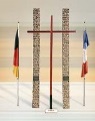 Geplante Termine für 2022Rückfragen und Informationen: Matthias Stier 06205 /18518  oder          info@freundeskreis-hockenheim-commercy.de  -	  www.Freundeskreis-Hockenheim-Commercy wegen der Pandemie werden einige Jubiläen nachgeholt!!DatumMonatTagAnlassOOJanuarFreitagNeujahrsempfang in der Stadthalle Hockenheim18.JuniSamstagMesse für verstorbene Mitglieder beider KonfessionenIn Hockenheim: Kirche St. Georg - 18.oo Uhr04.MaiMittwochDia-Vortrag mit VHS: „Richtungswahl in Frankreich“Ref.: Dr. Ludovic RoyZehntscheune 19 Uhr siehe PresseWoche der Städtepartnerschaft:07.MaiSamstagWeinprobe im Pumpwerk, Beginn 19.30hMit Käse und Baguettes -   Ref.: Axel HeidrichBegrenzte Anmeldung bis 02. Mai = max. 50 Personenbei Christa Greif, Tel. 06205 - 757414./15.Mai  ??Sa + So50 Jahre Städtepartnerschaft in Commercy21.MaiSamstag"Hockenheimer Mai" -  StraßenfestStand mit "Madeleines" dem Spezialgebäck aus Commercy24.MaiDienstagBundeswehr-KonzertStadthalle, Einlass       Uhr26. – 29. MaiDo - SoRadtouristik in Commercy (RTF)Koordinator: Thomas Claus11./12.JuniSa + SoFamilientreffen in „La Bresse“-  im "Münstertal" SeptemberSa + SoFreundeskreise in Hockenheim60 Jahre Völkerkreuz-FestOktoberDienstagDia-Vortrag in Zusammenarbeit mit der VHS Thema:                  Ref. 19 Uhr Zehntscheune                  Siehe PresseNovemberSamstagGemeinsame Präsidiumssitzung in Oeting - AbordnungSitzungsbeginn 10.30 Uhr19.NovemberSamstagBeaujolais – Abend in der ZehntscheuneAnmeldung bei Christa Greif, Tel. 06205 - 7574(begrenzte TN-Zahl)26/27.NovemberSa + SoCharta-Unterzeichnung in HockenheimWeitere Veranstaltungen: 14-tägigsiehe PresseRegelmäßige Boule-Spiel-Tage im Gartenschaupark Rad-Touren ab 17.30 Uhr - Treffpunkt am VölkerkreuzJeden2. Dienstagim MonatGesprächskreis "Französisch für Anfänger"  Leitung:  Martina Galvan  -- Zehntscheune, Raum 1 